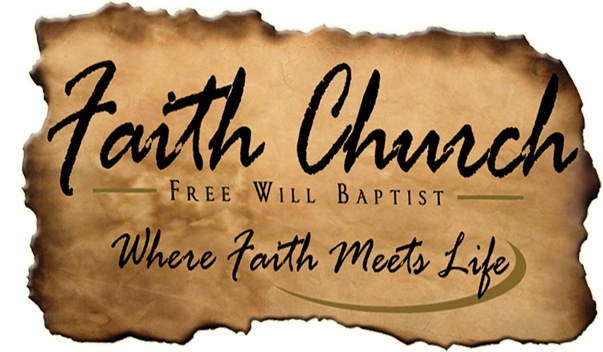                                Januar 4, 2015 -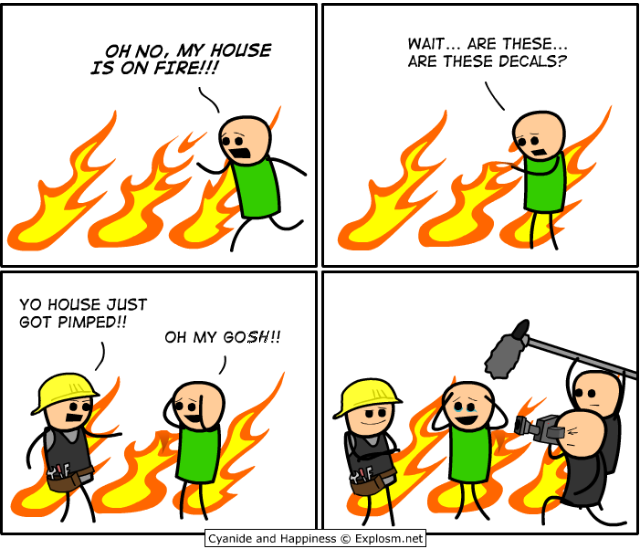 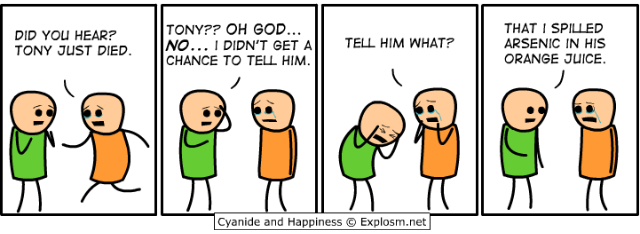 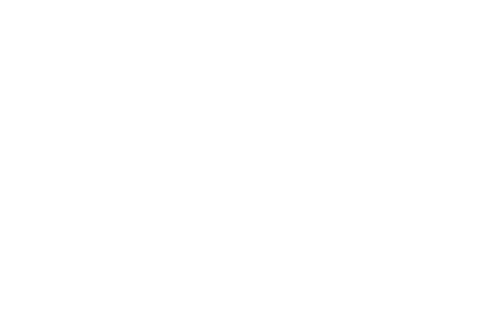 ORDER OF REHARSALORDER OF REHARSALORDER OF REHARSALORDER OF REHARSAL1What Faith Can DoDemo & Perf.Perf. 1x/4 min2Come As You AreDemo & Perf.Perf. 1x/4 min3He Knows My NameDemo & Perf.Each 1x/8 min4He Is With UsDemo & Perf.Each 1x/8 min5Live with AbandonPerf.1x/ 4 min6OverwhelmedDemo & Perf.Each 1x/8 minLINEUPTodayNext SundayAnn.Jordan-PraiseMy Heart Is Yours-WelcomePastor Scott-Praise-BreakKid’s Corner-Hymn-The Blood Will Never Lose It’s PowerSpecialHe Is With Us/Overwhelmed-CommitCome As You Are-OfferingOffering-OutroThrive Demo-